      I.E.S. SAN ÁLVARO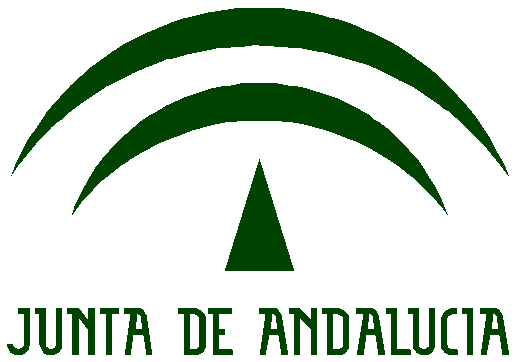 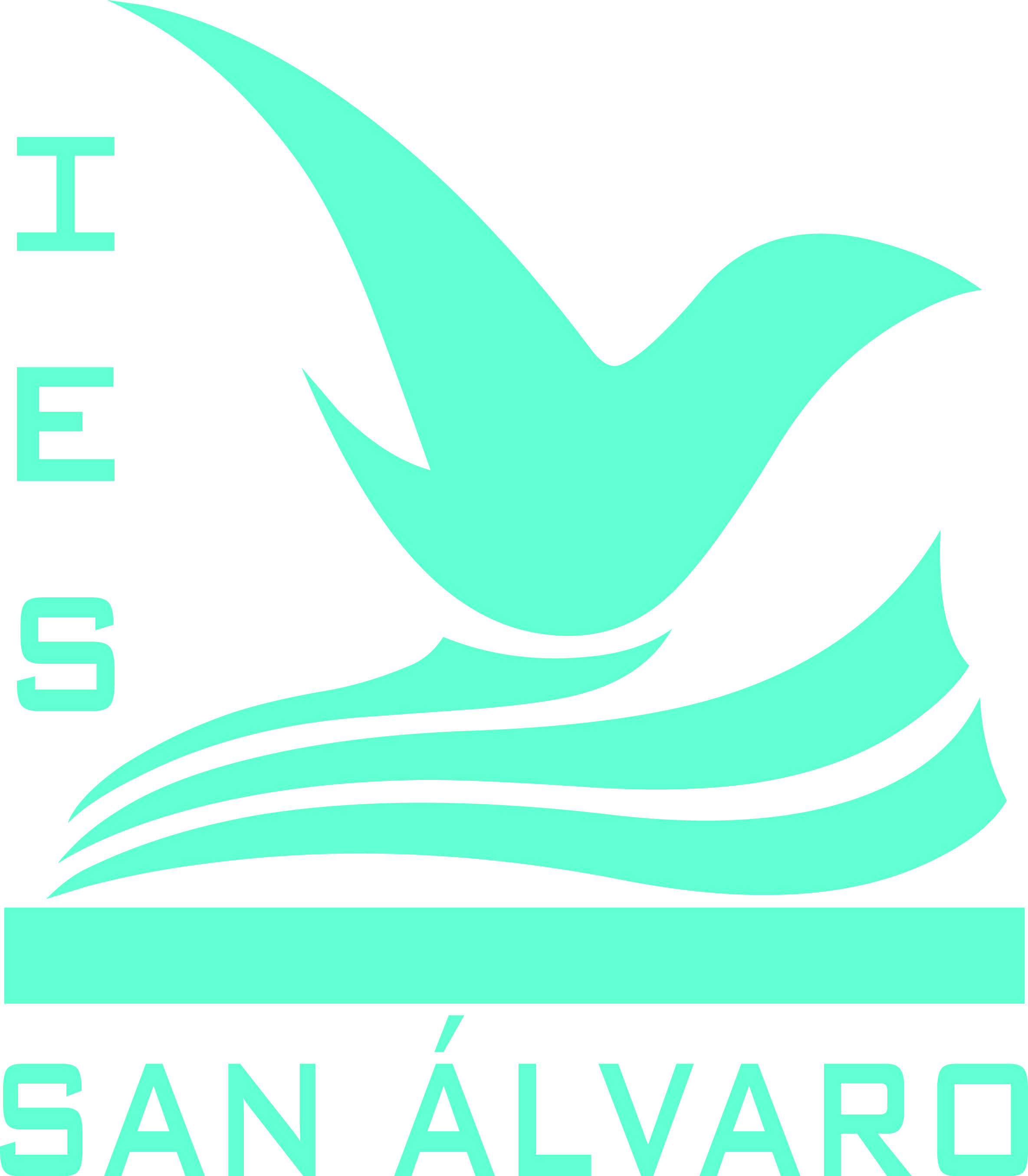 Compromiso de buen comportamientoEL ALUMNO/A 				DEL CURSO SEMANA DEL	AL	DEA razón de la infracción cometida el pasado (fecha del parte)El profesorado firmará en la celda que corresponda a su clase si considera que el alumno o la alumna ha tenido un comportamiento adecuado durante su hora. De no ser así, no se firmará y se podrán añadir las observaciones pertinentes. Se considerará que el compromiso no se ha cumplido si pasada la semana este no es entregado en jefatura de estudios con todas las celdas firmadas.LunesMartesMiércolesJuevesViernes1ª Hora2ª Hora3ª Hora4ª Hora5ª Hora6ª Hora